        ΕΛΛΗΝΙΚΗ ΔΗΜΟΚΡΑΤΙΑ                                Ερμιόνη  07/02/2022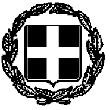   ΔΗΜΟΤΙΚΟ ΑΘΛΗΤΙΚΟ ΚΕΝΤΡΟ                          Αριθμ. Πρωτ. :  05 ΕΡΜΙΟΝΗΣ ΓΕΩΡΓΙΟΣ & ΕΥΑΓΓΕΛΙΑ                                             ΜΠΟΥΡΝΑΚΗ                                                 ΠΡΟΣ: -Τον  κ. Δήμαρχο-Τα μέλη του Δ.Σ.         (Όπως ο πίνακας αποδεκτών)Π Ρ Ο Σ Κ Λ Η Σ ΗΠαρακαλούμε όπως συμμετάσχετε στην  τακτική συνεδρίαση του Διοικητικού  Συμβουλίου, σύμφωνα με το άρθρο  67 του Ν. 3852/2010  η οποία θα λάβει χώρα στις  11/02/2022, ημέρα Παρασκευή   και ώρα 14:30-15:30 . Η λήψη της απόφασης στο κατωτέρω θέμα της ημερήσιας διάταξης θα γίνει δια περιφοράς, στο πλαίσιο λήψης μέτρων αποφυγής της διάδοσης του κορωνοϊού COVID-19, σύμφωνα με το άρθρο 10 παρ. 1 της από 11.03.2020 Πράξης  Νομοθετικού Περιεχομένου και την εγκύκλιο 643/69472/24-09-2021.     «Έγκριση Αναλυτικής Έκθεσης Ελέγχου Επί των Οικονομικών Καταστάσεων του Δημοτικού Αθλητικού Κέντρου Ερμιόνης ΓΕΩΡΓΙΟΣ ΚΑΙ ΕΥΑΓΓΕΛΙΑ ΜΠΟΥΡΝΑΚΗ για την Διαχειριστική Χρήση 2019».Από την ώρα έναρξης  και μέχρι  την ώρα λήξης της συνεδρίασης δια περιφοράς τα μέλη του Δ.Σ. θα μπορούν να ψηφίσουν επί του θέματος την ημερήσιας διάταξης με e-mail από τον προσωπικό τους λογαριασμό προς το e-mail dim.athl.kentro.ermionis@gmail.com αποστέλλοντας συμπληρωμένο με την ψήφο τους το συνημμένο έντυπο ψηφοφορίας.Όσα μέλη δεν διαθέτουν προσωπικό λογαριασμό e-mail, θα μπορούν να ψηφίσουν με γραπτό μήνυμα sms από το προσωπικό τους κινητό τηλέφωνο προς το κινητό τηλέφωνο του Προέδρου του Δημοτικού Αθλητικού Κέντρου Ερμιόνης ΓΕΩΡΓΙΟΣ ΚΑΙ ΕΥΑΓΓΕΛΙΑ ΜΠΟΥΡΝΑΚΗ (6932218509 ).Μετά τη λήξη της δια περιφοράς συνεδρίασης καμία ψήφος δεν θα ληφθεί υπόψη.   Οι  αποφάσεις  που θα ληφθούν  θα ανακοινωθούν   στο σώμα στην πρώτη συνεδρίαση μετά την λήψη των μέτρων αποφυγής της διάδοσης του   κορωνοϊού COVID-19.Ο  ΠΡΟΕΔΡΟΣ  του Δημοτικού Αθλητικού Κέντρου Ερμιόνης ΓΕΩΡΓΙΟΣ ΚΑΙ ΕΥΑΓΓΕΛΙΑ ΜΠΟΥΡΝΑΚΗΣΥΝΗΜΜΕΝΟ: Έντυπο ψηφοφορίας.                                         ΔΗΜΑΡΑΚΗΣ ΚΟΣΜΑΣΠίνακας αποδεκτών:Δημαράκης Κοσμάς του Γεωργίου 6932218509 oikos@otenet.gr, makdimar@yahoo.gr  δημότης, με αναπληρωτή του τον Λίτσα Ιωάννη,  δημότη- Πραχαλιά Βασιλική, 6979226405 prahaliavicky@gmail.com  δημότισσα, ως τακτικό μέλος, με αναπληρωματικό μέλος την Πραχαλιά Βαρβάρα, δημότισσα– Κουτρουμπή Μαρία, 6936968911 mkoutroubi@hotmail.com δημότισσα, ως τακτικό μέλος, με αναπληρωματικό μέλος την Μερτύρη Βενετία, δημότισσα- Κουτούβαλης Δαμιανός, npkpappderm@yahoo.gr  damianoskoutouvalis@yahoo.com 6936895826,δημοτικός σύμβουλος, ως τακτικό μέλος, με αναπληρωματικό μέλος τον Μερτύρη Ιωσήφ, mertirisiosif@gmail.com  δημοτικό σύμβουλο- Γκαμίλη – Σιάννα Ελένη, elenigamili@gmail.com   δημοτική σύμβουλο, ως τακτικό μέλος, με αναπληρωματικό μέλος - την Αντωνοπούλου Αντωνία, proedrosdsermionidas@gmail.com , tonanton@hotmail.com δημοτική σύμβουλο Τσεγκής Γεώργιος, gtsegis1@gmail.com δημοτικός σύμβουλος, ως τακτικό μέλος, με αναπληρωματικό μέλος τον Αντουλινάκη Σπυρίδωνα santoulinakis@hotmail.gr, δημοτικό σύμβουλο- Δρούζας Χρήστος, x.drouzas@gmail.com 6970161131 δημοτικός σύμβουλος της μείζονος μειοψηφίας, ως τακτικό μέλος, με αναπληρωματικό μέλος το Δημαράκη Αριστείδη, δημοτικό σύμβουλο- Μούγιος Γεώργιος του Αναργύρου, g.mougios1961@gmail.com 6974925838 δημότη, ως τακτικό μέλος, με αναπληρωματικό μέλος τον Σκούρτη Δημήτριο, δημότη Κούτσης Απόστολος, apostoliskoutsis1967@gmail.com δημότης, ως τακτικό μέλος, με αναπληρωματικό μέλος τον Μπάμπα Νικόλαο vet_nik@hotmail.com 